IDEA 3Asesor de Inversión Socialmente Responsable: Para todos aquellos emprendedores que buscan un asesor para comenzar sus inversiones, este nicho de mercado podría ser la clave para el éxito. A largo plazo, es más que una simple estrategia de marketing, la empresa de inversión socialmente responsable auténtica ayuda a los clientes a poner su dinero en inversiones que representan a empresas que tienen un impacto positivo en la investigación en el mundo. En la práctica comercial de las empresas individuales y las sociedades de inversión dentro de ciertos supuestos, se requiere un conocimiento en profundidad de lo que distingue a estas empresas. Cada vez más, la gente está buscando apoyar a empresas socialmente responsables, por lo que este enfoque es un buen negocio para ti y tus clientes.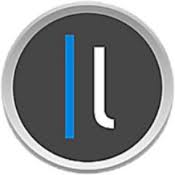 